Situation Professionnelle : 	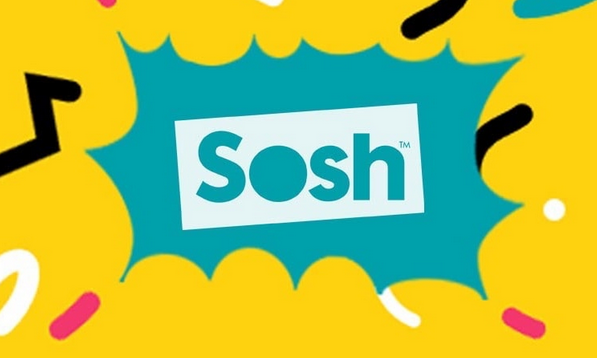 	Vous avez l’opportunité de réaliser votre P.F.M.P du mois de juin dans l’une des agences commerciales en ligne de Sosh qui se situe à Lyon.Vous allez réaliser des activités qui vous permettront de découvrir la politique de promotion (=communication) et de prix de SOSH, ainsi que des activités axées pour répondre aux mieux aux réclamations des clients.Mission n°A : Découvrir la politique de Promotion (= communication)Tâche 1. Analyser la stratégie de communication de SOSH.Tâche 2. Elaborer et mettre en place une stratégie de communication.Mission n°B : Découvrir la politique de PrixTâche 1. Identifier les différentes stratégies de prixCalculer un prixTâche 2. Analyser la stratégie de prix de SOSHMission n°C : Répondre aux réclamationsTâche 1. Répondre aux réclamations à distanceTâche 2. Répondre aux réclamations en face à face (activité supplémentaire – Orange)